МУНИЦИПАЛЬНОЕ ДОШКОЛЬНОЕ ОБРАЗОВАТЕЛЬНОЕ БЮДЖЕТНОЕ УЧРЕЖДЕНИЕ«ЦЕНТР РАЗВИТИЯ РЕБЁНКА – ДЕТСКИЙ САД № 12 «НЕПОСЕДЫ»Г. ТЫНДЫ АМУРСКОЙ ОБЛАСТИКонспектинтегрированной непрерывной образовательной деятельности«Соблюдаем правила пожарной безопасности»с детьми подготовительной группы «Веснушки»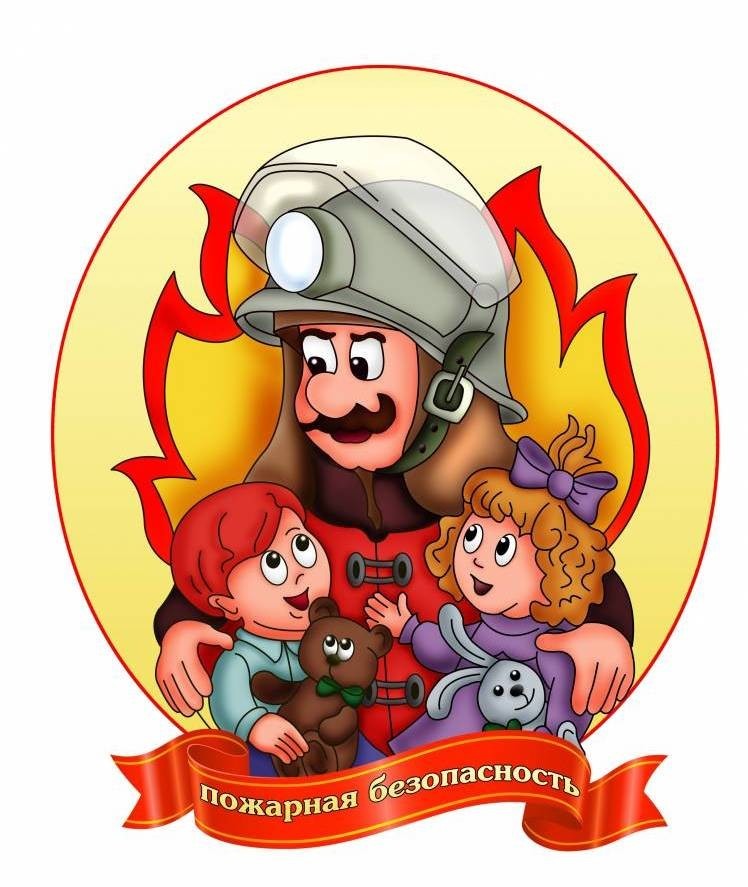 Воспитатель:Исакова КомилаУмаровнаI квалификационная категорияТында, 2020 г.Непрерывная образовательная деятельность по пожарной безопасности в подготовительной группе № 10 «Веснушки»Соблюдаем правила пожарной безопасности.Актуальность Противопожарная безопасность — одна из обязательных составляющих среды, в которой растет и воспитывается ребенок. Она включает в себя требования к устройству помещения и противопожарную грамотность взрослых — поведение, снижающее риск возникновения пожаров, и навыки, необходимые для действий в экстремальных ситуациях. Участившиеся в последнее время трагические случаи пожаров и анализ причин их возникновения убеждают в необходимости вести систематическую работу с детьми и родителями.Сохранение жизни и здоровья детей является обязательным компонентом образовательной области «Социально-коммуникативное развитие». Поэтому необходимо сформировать у ребёнка сознательное и ответственное отношение личной безопасности и безопасности окружающих, воспитывать готовность к эффективным, обоснованным действиям в проблемных ситуациях. Начинать знакомить детей с пожарной безопасностью нужно с детства, чтобы они знали, как нужно вести себя правильно и безопасно. Данное занятие позволяет через создание предметно-развивающей среды и элементы игровой и познавательной деятельности с детьми формировать осознанное безопасное поведение воспитанников во время чрезвычайной ситуации (пожар).  Цель: привитие элементарных знаний и навыков пожарной безопасности.Программные задачи.Образовательные:формировать у детей понятие «пожарная безопасность»;закрепить знания о причинах возникновения пожара;формировать элементарные умения, навыки действий при возникновении пожара, закрепить знания детей о средствах тушения пожара; систематизировать знания о пользе и вреде огня, о правилах пожарной безопасности.Развивающие:совершенствовать умение делать элементарные выводы и умозаключения;развивать логическое мышление, инициативу при решении проблемных ситуаций; творческие способности.Воспитательные:воспитывать чувство сострадания и ответственности, уважения к труду пожарных, ее значимость в жизни людей; вызывать желание помогать людям в беде. Используемые методы:словесный (беседа);наглядный (просмотр иллюстраций);практический (изготовление пожарного щита).Материалы и оборудование: кукла Катя; плакат по пожарной безопасности; костюм пожарного;  раздаточные материалы для дидактических игр «Огонь – это и друг, и враг», «Обведи пожароопасные предметы»; предметы для изготовления пожарного щита из картона (ящик для песка, ведро, топор, лом, пожарный рукав, огнетушитель).Словарная работа: огнетушитель, пожарный рукав, огнезащитный костюм, мобильный пункт управления.Предварительная работа: беседа о профессии пожарного; сюжетно-ролевая игра «Пожарные»; разучивание стихотворений, пословиц  и поговорок, загадок о противопожарной безопасности; рассматривание плакатов по пожарной безопасности; чтение художественных произведений: «Пожар», «Пожарные собаки» Л. Толстого; «Что я видел», «В дыму» Б. Житкова; «Пожар», «Рассказ о неизвестном герое», «Кошкин дом» С. Маршака; «Тревога» М. Лазарева.Ожидаемые результаты: привитие уважения к героической профессии пожарного;повышение у детей уровня знаний о пожарной безопасности;формирование устойчивых навыков самосохранения, осознанного безопасного поведения.Ход мероприятия.Организационный момент.Отгадайте, пожалуйста, загадку:Шипит и злится,Воды боится.С языком, а не лает.Без зубов, а кусает.Он красив и ярко-красен,Но он жгуч, горяч, опасен. (Огонь)Основная часть.2. Создание проблемной ситуации с целью введения детей в тематику и содержание занятия.Стук в дверь.Воспитатель:-  Ребята, к нам пришла в гости кукла Катя. У неё большие проблемы. Послушайте её: «Здравствуйте, дети! Я и моя подруга Лол стали играть спичками. Нам очень нравилось, как спичка чиркает по коробке, как вспыхивает огонь, а потом огонь подкрался к рукам, мы побоялись обжечься и бросили спичку на пол. У нас случился пожар и мы оказались в медпункте. Каждый день я хожу на перевязку, а моя подруга лежит в больнице».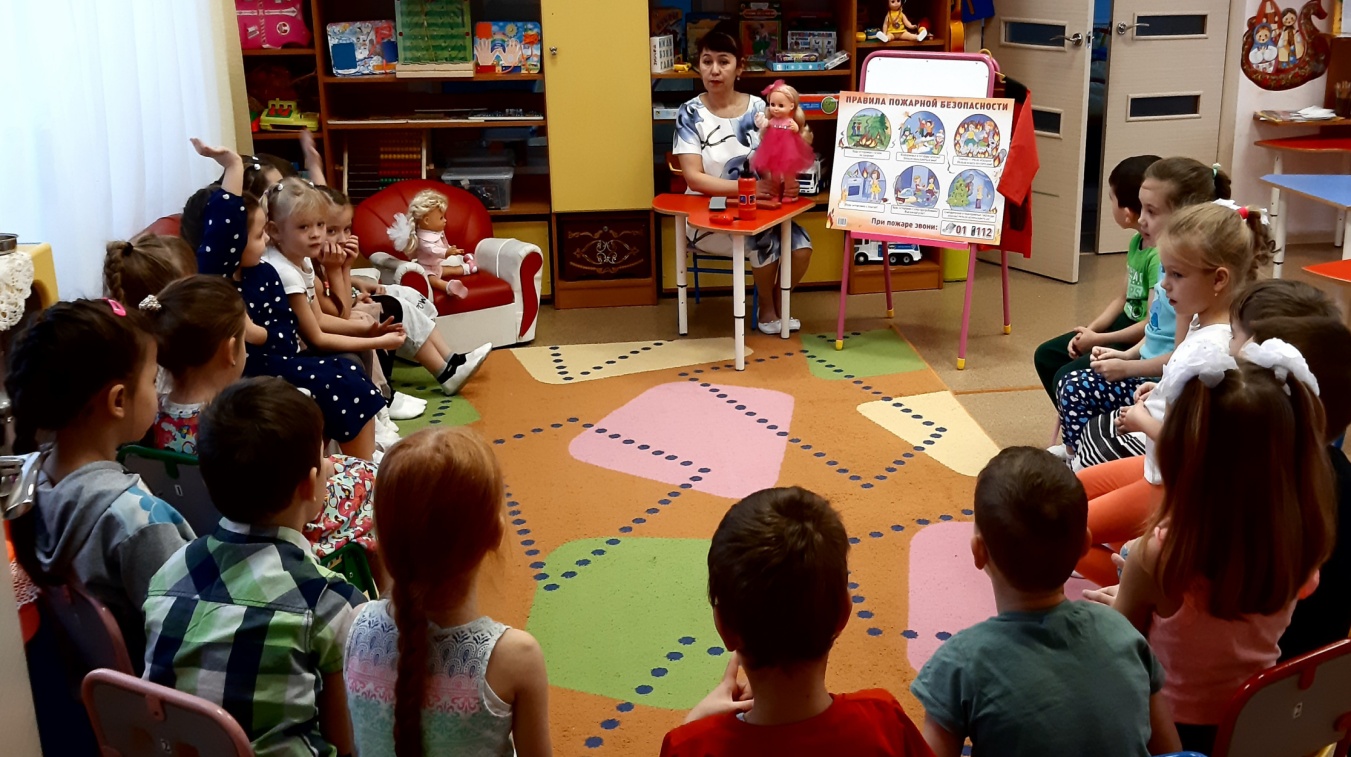 Воспитатель: - Ребята, скажите, почему наши друзья попали в опасную ситуацию? Ответы детей: они не знали правила пожарной безопасности, нельзя играть с пожароопасными предметами…Воспитатель: - Я с вами согласна. Ещё, я думаю, что они не знали о правилах поведения во время пожара. Ребята, давайте мы расскажем кукле Кате, что такое огонь, что игры с огнём очень опасны, о правилах пожарной безопасности. Мы справимся с задачей.Дети: - Да, справимся.Воспитатель: - Сначала расскажите пословицы и поговорки о пожарной безопасности.Дети:Нет дыма без огня.От искры пожар рождается.Спички не тронь, в них - огонь.Искру туши до пожара, беду отводи до удара.Воспитатель. - Кто такой пожарный?Ответы детей: самый сильный человек, который тушит пожар, спасает людей из огня, оказывает им первую медицинскую помощь.Воспитатель:- Да, ребята, правильно, пожарные - настоящие спасатели. Они быстро лазают по выдвижной лестнице, в тяжелом костюме двигаются в густом дыму, бегают, поднимают тяжести. Но самое трудное – это в каждое мгновение они готовы рисковать своей жизнью, чтобы спасти чью-то другую.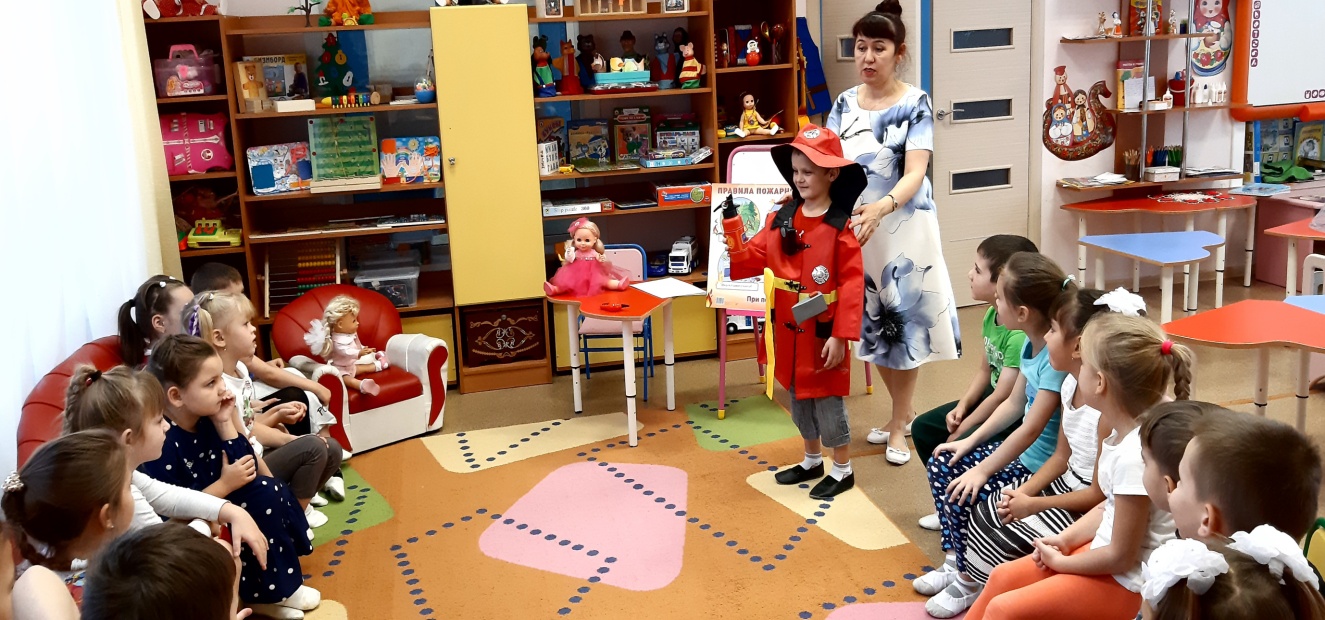 Ребёнок. Стих о пожарныхОн герой, ведь он пожарный,Уважают все его!И для друга он напарник, Не оставит одного.Не печалься без причины, Скажем искренне, с душой:Настоящий ты мужчина, И гордимся мы тобой!Воспитатель:- Где можно увидеть огонь?Дети:-  На костре, на газовой плите, огонёк свечи. Огонь видели из окна во время пожара в магазине.3. Дидактическая игра «Огонь – это друг и враг».Воспитатель:- А сейчас выясним, когда огонь бывает другом, а когда - врагом. Поместите, пожалуйста, соответствующие картинки и объясните свой выбор.Хорошо: огонь даёт свет и тепло, помогает приготовить пищу, запускает корабли в космос, помогает человеку получить металл.Плохо: при неправильном обращении с огнём возникают опасные пожары.Дети выбирают соответствующие картинки и объясняют свой выбор.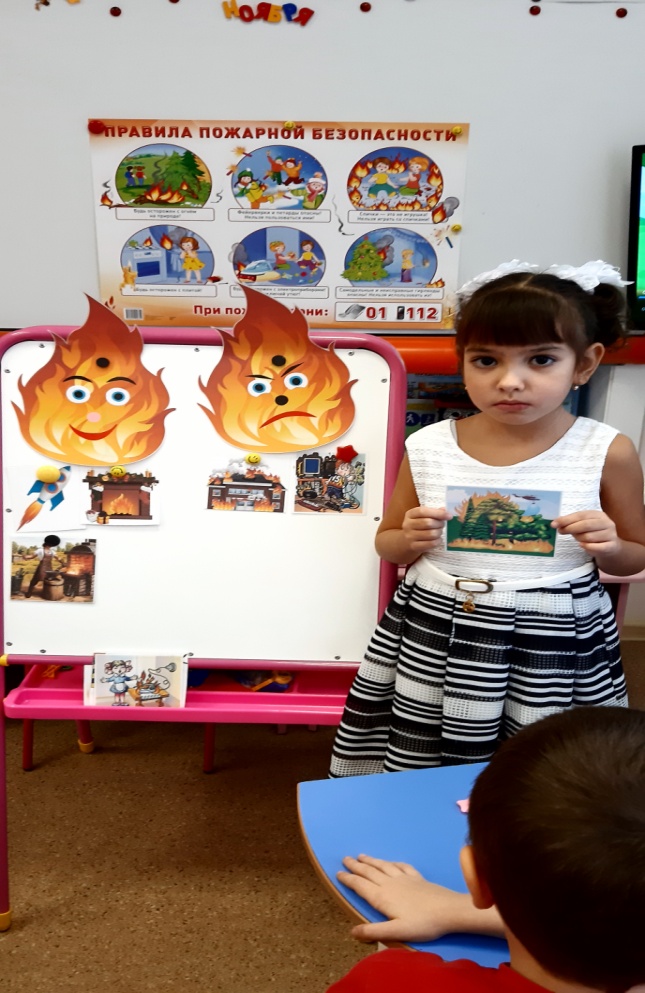 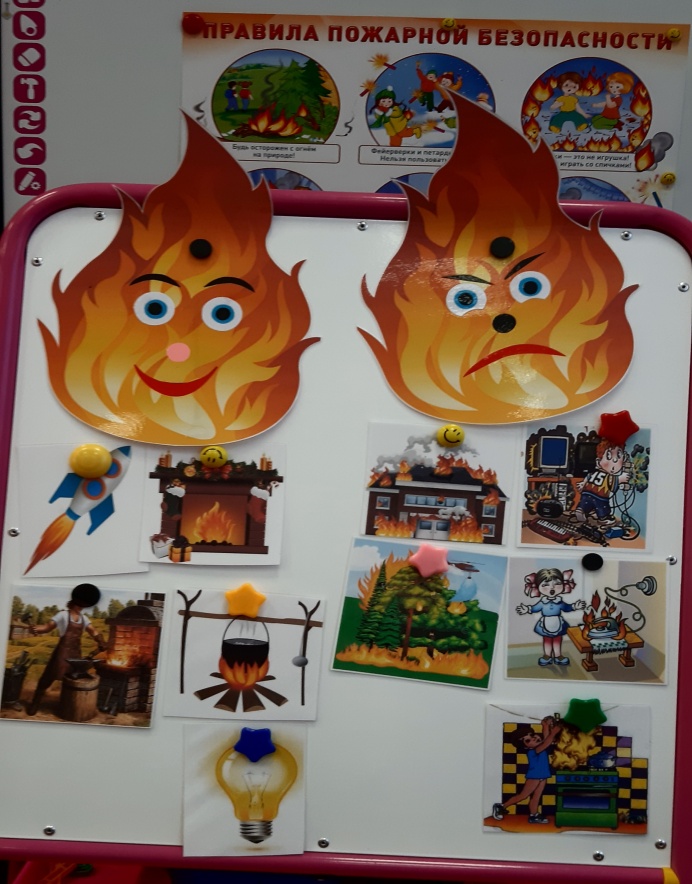 4. Игра «Обведи пожароопасные предметы» (работа с карточками).Воспитатель:- Ребята, а вы знаете пожароопасные предметы?Дети: - Да. Воспитатель:- Садитесь за столы и обведите на карточке пожароопасные предметы.Дети обводят.Воспитатель:- Какие предметы обвели и почему?Ответы детей: не играть со спичками, зажигалками, свечками, может случиться пожар. Нельзя трогать горячий утюг, электрические провода, бенгальские огни – можно обжечься…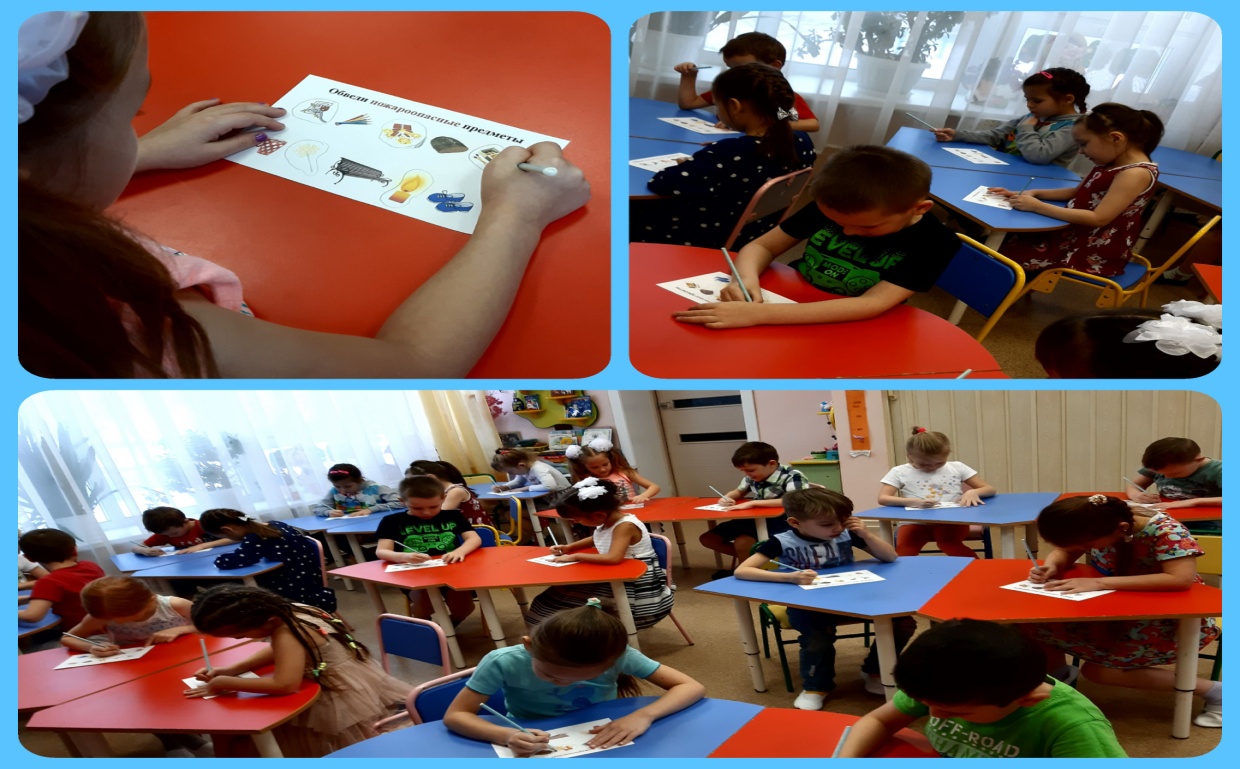 5. Игра «Хлопай-топай».Воспитатель: - Я назову различные действия. Если они безопасны – хлопайте, а если они могут привести к пожару – топайте.Чтение книг (хлопают).Гимнастика (хлопают).Игры со спичками (топают).Полив цветов (хлопают).Игры в снежки (хлопают).Включать электроприборы (топают).Конструировать башни (хлопают).Уборка игрушек (хлопают).Поджигание бумаги (топают).Воспитатель:- Молодцы, правильно, садитесь за столы. Расскажите, пожалуйста, кукле Кате, как нужно вести себя, если в доме случился пожар.Ответы детей: нужно срочно позвонить по номеру телефона 01, нельзя прятаться, потому что можно отравиться дымом и потерять сознание; нужно выйти из дома; можно попробовать потушить огонь с помощью воды.Воспитатель:- Хорошо, ребята, молодцы. Теперь подведём итоги.Когда набираем номер «01», четко указываем по телефону свой адрес: улицу, номер дома и квартиры, этаж. А ещё обязательно намочим салфетку, дышим через мокрую ткань и стараемся быстрее покинуть помещение. Сейчас посмотрите вокруг и найдите в группе предметы, помогающие потушить пожар.Дети находят воду, песок, землю, огнетушитель.Такие средства пожаротушения называют подручными. Как вы думаете, почему? (Ответы детей).- Во всех учреждениях: в магазинах, на заводах и в нашем детском саду есть специальное оборудование, пожарные посты или пожарные щиты. Посмотрите, какое оборудование вы видите? (Лопаты, лом, ведро, ящик с песком, огнетушитель).6. Художественно-практическая деятельность.Воспитатель: - Ребята, давайте мы сделаем пожарный щит и подарим нашим друзьям.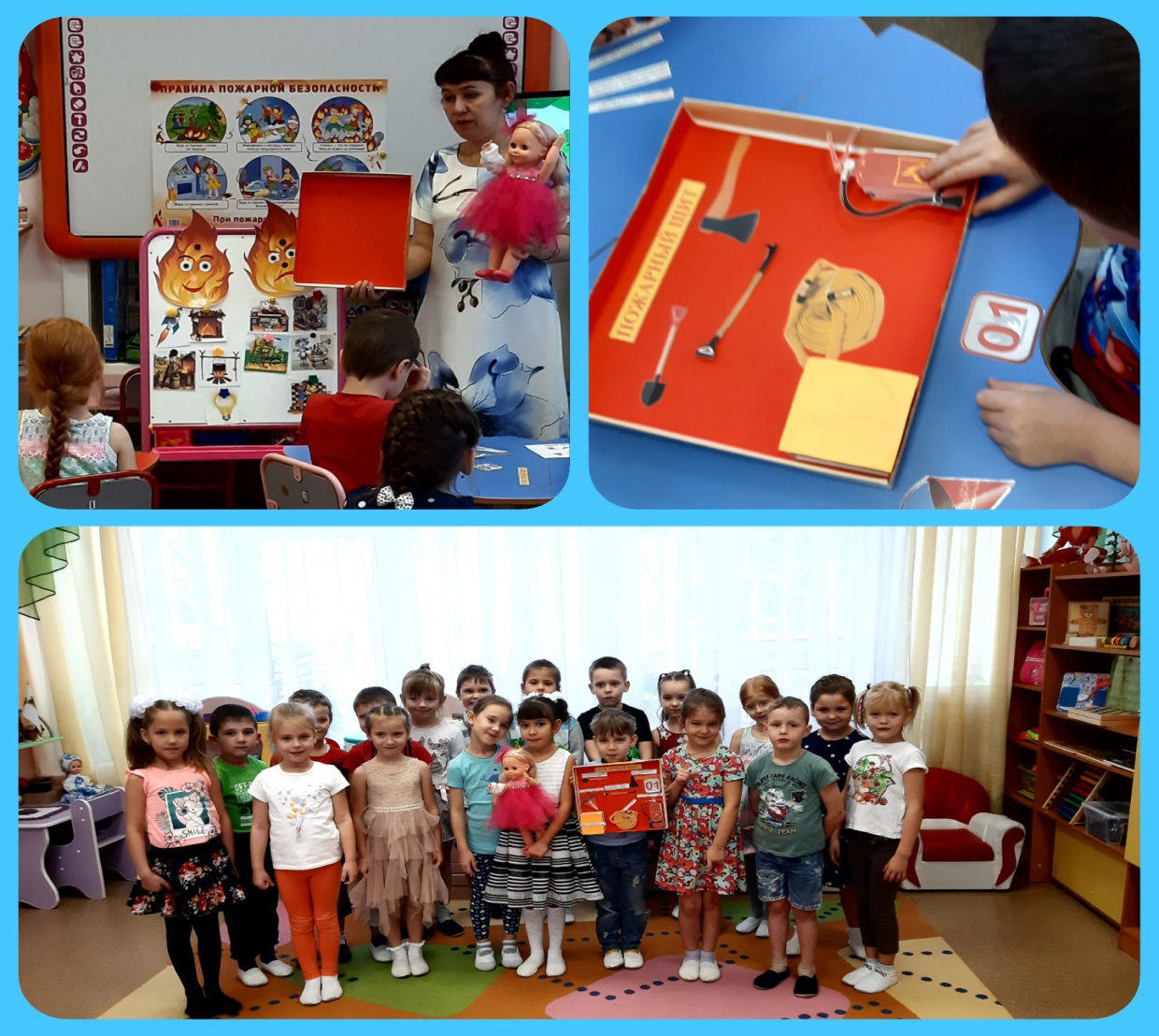 Практические действия.Дети наклеивают предметы пожаротушения на пожарный щит, рассказывают об их назначении и дарят куклам. 7.Рефлексия.Воспитатель:-  Молодцы, ребята! А теперь подведём итог.- О чем мы сегодня говорили? (О пожаре).- Почему он возникает? (При неправильном обращении с пожароопасными предметами).- Перечислите действия в случае возникновения пожара. (Ответы детей).Список литературыАртёмова Л.В. Окружающий мир в дидактических играх дошкольников. - Москва, Просвещение, 1992.Шорыгина Т. А. Правила пожарной безопасности для детей 5-8 лет. - М: ТЦ Сфера, 2007. 3. Бурдина С.В. Игровой дидактический материал по основам безопасной жизнедеятельности. - Киров, 2004.4. Карисова Ж.М. Сценарии мероприятий по пожарной безопасности. – Волгоград, Издательский торговый дом «Корифей», 2010.5.    Шпагин М. Что было до… - Москва, Детская литература, 1989.6.    Белая К. Ю., Зимонина В. И., Кондрыкинская А. А. Как обеспечить безопасность дошкольников. – М., Просвещение, 2004. 7.  Интернет-ресурсы. 